Noskaidro, kādus, ar datoriem saistītus, vārdus Zipijs izlasīs. Atbildē ieraksti, kādu vārdu Zipijs izlasīs.Uzzini, kas šodien saņems torti.RTVUPZXASGBITABENHLRŅIMSILOJKSAMETZEKLTUCSAT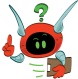 PRIKBZTYVMOWNTHJARALNITORQTŪTSIREGSATILKCMSEPAlgoritmsAlgoritmsAlgoritmsAlgoritmsAlgoritmsAlgoritmsAlgoritmsAlgoritmsAlgoritmsAtbildePELEUzdevuma noteikumiVārdsUzraksti vārdu TORTE.TORTEDzēs pirmo burtu.Samaini vietām pirmo burtu ar otro.Trešā burta vietā ieraksti burtu Z.